Alsónemesapáti Község Helyi Választási Bizottsága 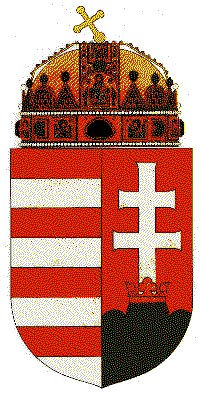 : 8924 Alsónemesapáti, Petőfi ú. 1., e-mail: anahiv8924@gmail.com  Tel/fax : 92/593-078, MeghívóAlsónemesapáti Község Helyi Választási Bizottságát 2019. szeptember 09. napján (hétfőn) 1700 –ra  nyílt ülésére Alsónemesapáti Önkormányzat Hivatalába  (8924 Alsónemesapáti Petőfi u. 1.) összehívom.  Tervezett napirend:Jelöltek nyilvántartásba vétele;Szavazólapon szereplő jelöltek sorrendjének kisorsolása;Egyebek;Alsónemesapáti, 2019. szeptember 6.	Bíró Tímea sk.	 HVB elnök 